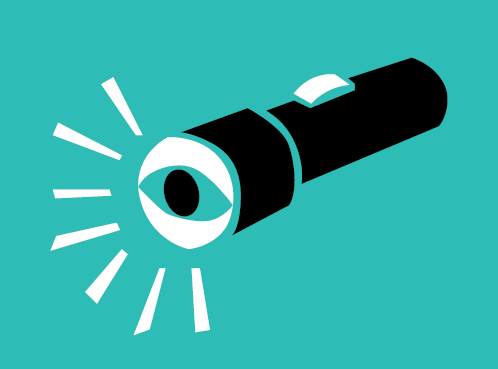 CARERS SUPPORT GROUPA FREE SUPPORT GROUP FOR CARERS AND PEOPLE LIVING WITH MEMORY LOSSYEPPOONABOUT THE GROUP:This monthly group program is designed to support and assist with the feelings experienced by carers and people living with memory loss. 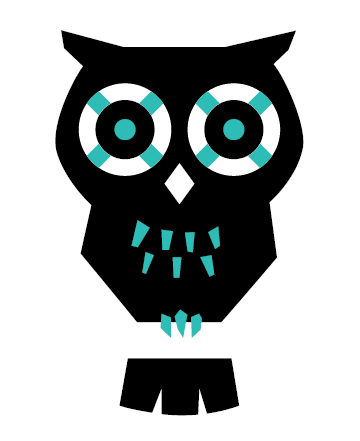 INTERACTIVE GROUP EXCERISES INCLUDE:Picture therapyRelaxation exercisesINTERACTIVE GROUP DISCUSSIONS INCLUDE:What has been lost?The importance of caring for the carerCoping mechanismsCelebrating the present & looking towards the futureVENUE: Capricorn Coast Hospital and Health Service                                                                 8 Hoskyn Drive, Hidden Valley 4703WHEN: First Tuesday of each month (First session February 2nd 2016)1:00pm – 3:00pm FOR MORE INFORMATION OR TO BOOK YOUR PLACE:Rockhampton Dementia Support Centre238 Richardson Road, North Rockhampton 4701Phone: (07) 4928 1926 Email: qld.rockhampton@alzheimers.org.auNATIONAL DEMENTIA HELPLINE1800 100 500FIGHTDEMENTIA.ORG.AU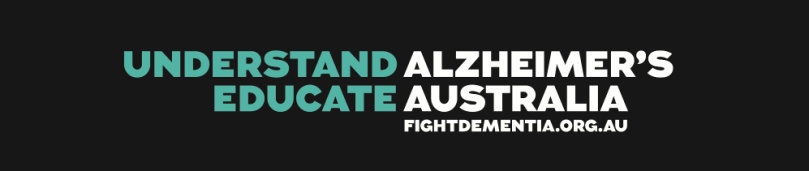 